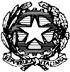 Ministero dell’Istruzione, dell’Università e della RicercaI.I.S. A. M. De Liguori Via Sant’Antonio Abate 32,  82019 Sant’Agata De Goti (BN)Tel.  0823 953117 Mail:  bnis013008@ISTRUZIONE.it - PEC:  bnis013008@PEC.istruzione.itCodice Fiscale:  80000480626- C.M.:  BNIS013008 - C.U.U.:  UFHJ3JLIBERATORIA SPORTELLO ASCOLTOPREMESSAIn riferimento al progetto "Sportello d’ascolto" che coinvolgerà alunni/genitori/docenti/personale scolastico che fanno parte del I.I.S. A. M. De Liguori di  Sant’Agata De Goti (BN)si informa che:la prestazione che verrà offerta ai fruitori di questo sportello d’ascolto è una consulenza psicologica finalizzata al benessere psicologico, al sostegno della crescita e maturazione personali, al sostegno emotivo-affettivo e all’orientamento nei rapporti personali e relazionali e costituisce un momento qualificante di ascolto e di sviluppo di una relazione di supporto. Inoltre, ha l’obiettivo di fornire supporto psicologico ad alunni/studenti, ai loro genitori ed ai docenti per rispondere a traumi e disagi derivanti dall’emergenza COVID-19 e per fornire supporto nei casi di stress lavorativo, difficoltà relazionali, traumi psicologici e per prevenire l’insorgere di forme di disagio e/o malessere psico-fisico avvalendosi del colloquio personale, anche in modalità on line, come strumento di conoscenza principale;il numero degli incontri (in modalità on line e/o in presenza) con gli utenti che lo richiedono potrà variare da un minimo di X a un massimo di X (salvo casi particolari);lo psicologo valuta ed eventualmente, se richiesto, fornisce all’utente le informazioni necessarie a ricercare altri e più adatti interventi (Art. 27 del Codice Deontologico degli Psicologi italiani);lo psicologo è vincolato al rispetto del Codice Deontologico degli Psicologi italiani, in particolare è strettamente tenuto al segreto professionale (Art. 11);lo psicologo può derogare da questo obbligo in base a quanto previsto dagli Art.12 e 13 del Codice Deontologico degli Psicologi italiani o su richiesta dell'Autorità Giudiziaria;In allegato potete trovare il modulo per il consenso che va compilato e consegnato allo psicologo prima del primo incontro.MODULO DI CONSENSO(Da restituire compilato e firmato nelle mani del professionista psicologo)Avendo letto e compreso l’informativa allegata per il servizio dello sportello d’ascolto fornito dal/dalla Dott./Dott.ssa Sara Cesare in collaborazione con l’Istituto Scolastico I.I.S. A. M. De Liguori di  Sant’Agata De Goti (BN) I sottoscritti genitori/esercenti la patria potestà dell’alunno:nome dello/a studente/essa                                                                                   	Classe                                         acconsentiamo alla partecipazione di nostro figlio al servizio fornito dallo sportello ascolto.*Nome e cognome del genitore 1 (in stampatello): 	           Data __/__/____   Firma 	                                                                                                                                    *Nome e cognome del genitore 2 (in stampatello): 	          Data __/__/____   Firma 	                                                                                                                                    *Alla luce delle disposizioni del codice civile in materia di filiazione, il consenso alla partecipazione all’indagine, rientrando nella responsabilità genitoriale, deve essere sempre condivisa dai genitori. Qualora la domanda sia firmata da un solo genitore, si intende che la scelta sia stata condivisa. Infatti laddove per la gestione di pratiche amministrative o didattiche concernenti l’alunno risulti impossibile acquisire il consenso scritto di entrambi i genitori, ovvero laddove un genitore sia irreperibile, il genitore che firma deve effettuare anche la seguente dichiarazione:“Il sottoscritto, consapevole delle conseguenze amministrative e penali per chi rilasci dichiarazioni non corrispondenti a verità, ai sensi del DPR 245/2000, dichiara di aver effettuato la scelta in osservanza delle disposizioni sulla responsabilità genitoriale di cui agli artt. 316, 337 ter e 337 quater del codice civile, che richiedono il consenso di entrambi i genitori”.Nome e cognome del genitore (in stampatello): 	       Data __/__/____   Firma 	                                                                                                                                    Ministero dell’Istruzione, dell’Università e della RicercaI.I.S. A. M. De Liguori Via Sant’Antonio Abate 32,  82019 Sant’Agata De Goti (BN)Tel.  0823 953117 Mail:  bnis013008@ISTRUZIONE.it - PEC:  bnis013008@PEC.istruzione.itCodice Fiscale:  80000480626- C.M.:  BNIS013008 - C.U.U.:  UFHJ3JINFORMATIVA PRIVACY E CONSENSO ALTRATTAMENTO DEI DATIAi sensi del Regolamento UE 679/16 in materia di trattamento di dati personali “particolari”Egregio Signore/Gentile Signora, desideriamo informarLa che il Regolamento UE 679/16 “GDPR” prevede la tutela delle persone e di altri soggetti (anche i minori) rispetto al trattamento dei dati personali. Secondo la normativa indicata, tale trattamento sarà improntato ai principi di correttezza, liceità, trasparenza e di tutela della riservatezza e dei diritti del minore interessato.In particolare, i dati personali “particolari” possono essere oggetto di trattamento solo con il consenso scritto dei genitori del minore, secondo quanto previsto dal Regolamento in materia di protezione dei dati personali.Finalità del trattamentoLa informiamo che i dati e le informazioni acquisite verranno trattati esclusivamente ai fini previsti e nell’interesse e nella tutela del minore. I dati forniti sono direttamente connessi allo svolgimento delle prestazioni di ascolto e consulenza psicologica erogate presso I.I.S. A. M. De Liguori nei confronti di minori che frequentano la stessa.Il consenso al trattamento dei dati è necessario per la fornitura della prestazione. L’eventuale mancato conferimento comporta l’impossibilità per il/la Dott./ssa Sara Cesare di prestare il servizio di Sportello Scolastico al minore. Si precisa che l’accesso al servizio avviene su richiesta spontanea dei ragazzi e si sviluppa in una consulenza psicologica breve (un massimo di X colloqui).Modalità del trattamentoIl trattamento dei dati personali potrà effettuarsi con o senza l’ausilio di strumenti elettronici, per un periodo di tempo non superiore a quello necessario per l’adempimento delle sopra descritte finalità.Il trattamento dei dati sensibili viene effettuato direttamente dal/dalla Dott./ssa Sara Cesare sotto la sua responsabilità, nel rispetto delle norme vigenti, con particolare riferimento agli obblighi del segreto professionale.Ambito di comunicazione e diffusione dei dati in nostro possessoI dati personali potranno essere comunicati/trasferiti a terzi, in adempimento di eventuali obblighi di legge o a tutela dell’esclusivo interesse del soggetto.Identità e dati di contatto del titolare Il Titolare del trattamento è I.I.S. A. M. De Liguori con sede legale in  Via Sant’Antonio Abate 32,  82019  Sant’Agata De Goti (BN), Tel.  0823 953117 Mail:  bnis013008@ISTRUZIONE.it, PEC:  bnis013008@PEC.istruzione.it nella persona del suo legale rappresentante  Dott.ssa Icolaro Maria Rosaria .Identità e dati di contatto del RDP/DPO (Responsabile della Protezione dei Dati/Data Protection Officer)Il responsabile della protezione dei dati è  Ing. Antonio Bove i cui contatti sono: Tel.  339 7775992, Mail:  privacy@OXFIRM.it, PEC:   antonio.bove@ORDINGCE.it. Diritti dell’interessatoLe ricordiamo, infine, che in qualunque momento nella Sua qualità di interessato potrà esercitare i diritti di cui all’art. 15 del GDPR in merito alle operazioni di trattamento dei dati personali (cancellazione, l’aggiornamento, la rettifica o l’integrazione, etc.)I sottoscritti:Cognome e nome del genitore 1 _________________________________________________________________________________________________Cognome e nome del genitore 1 _________________________________________________________________________________________________genitori del minore _______________________________________________________________________________ classe _______________________in qualità di esercenti la patria potestà genitoriale/tutoriale del sunnominato minore, avendo letto, compreso ed accettato quanto sopra, acquisite le informazioni fornite dal titolare del trattamento ai sensi dell'art. 13 del Regolamento UE n. 2016/679ACCONSENTONO	NON ACCONSENTONOal trattamento dei dati personali di (nome del minore) _________________________________________________________ necessari per lo svolgimento delle operazioni indicate nell'informativa.Data ____/____/_____________ 				Firma del genitore 1 __________________________________         				Firma del genitore 2 __________________________________